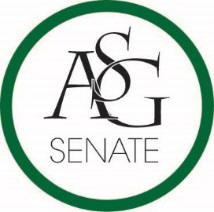 Senate AgendaMarch 19, 2016Graduate Education Auditorium, 6:00 PMCall to OrderRoll CallApproval of MinutesSpecial OrdersReports (5 minutes each)Advisor’s Report, Rainer GallGraduate Assistant’s Report, Jamie Wangler; Katherine SelmanPresident’s Report, Tanner BoneVice-President’s Report, Morgan FarmerTreasurer’s Report, Raymond ToddSecretary’s Report, Meera PatelCabinet ReportsChief of Staff, Elizabeth PittmanChair of the Senate’s Report, Jace MotleyNominations and ElectionsPublic Comment (3 at 2 minutes each)Old BusinessASG Senate Bill No. 09 – The Engineers Collaborate Act of 2016Author(s): Senator Parker FitzgeraldSponosor(s): Senator Carson Alsup, Senator Jackson Mosley, Senator Austin Roark, Chair of the Senate Jace MotleyASG Senate Bill No. 10 – The Second PWHC Wellness Center Recovery Lounge Funding Act of 2016Author(s): Senator Will Watkins; Senator Jack CaseySponsor(s): Senator Will Watkins; Senator Jack Casey; Senator Carson Alsup; Senator Ashton Yarbrough; Senator Courtney BrooksASG Senate Bill No. 11 – The ASG Proxy Reform Act of 2016Author(s): Senator J.P. GairhanSponsor(s): Senator J.P. GarihanNew BusinessAnnouncements  Adjournment